Milí "deváťáci", vážení rodiče, vážení výchovní poradci, blahopřeji k dnešnímu vysvědčení (doufám, že je k čemu ) a v rámci "servisu" považuji za užitečné připomenout: 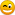 do 31. 1. 2016 musí všechny školy zveřejnit kritéria pro přijetí ke studiu s nástupem k 1. 9. 2016
(školy zřizované Libereckým krajem musí dát váhu výsledkům PZ - organizované společností SCIO, minimálně 70 %;
jak bude bodově hodnotit SCIO testy v rámci přijímací zkoušky je patrné z tabulky do 15. 3. 2016 musí uchazeči odevzdat přihlášky ke studiu
(přihlášku by uchazeči měli získat na ZŠ, případně lze použít vytištěnou z webu MŠMT, nebo některých škol - i z naší školy)
vzhledem k dnešním (28. 1.) výsledkům za 1. pololetí 9. tř. ZŠ už je možné podávat přihlášky (ale není třeba spěchat - k obecnému vyplnění pošlu ještě "servis") přijímací zkouška 1. termín pondělí 18. 4. 2016, 2. termín: úterý 19. 4. 2016
(k přijímací zkoušce dostanou uchazeči klasickou poštou pozvánku na adresu uvedenou na přihlášce) V rámci tréningu si můžete vyzkoušet: předpoklady ke studiu - LN_2015_12_01 a matematiku z loňska. 
Doporučuji všem navštěvovat dny otevřených dveří na školách (není nad informace "od pramene" ). Pro zájemce o studium na naší škole (kdo na naši škole nehodlá podat přihlášku - nemusí dále číst ) (sledujte alespoň tuto stránku). kritéria pro přijetí přihláška ke studiu (s předvyplněnou školou) bude ještě jeden den otevřených dveří - ve čtvrtek 18. 2. 2016 poslední (4.) sobota s technikou bude 20. 2. 2016 - přihlašování bude odemčeno v pátek 12. 2. ve 14:30 Přeji hezké pololetní prázdniny (i když jen jednodenní ) S přátelským pozdravem Josef Šorm Střední průmyslová škola strojní a elektrotechnická a Vyšší odborná škola Masarykova 3
460 84 Liberec Mail: sekretariat@pslib.cz Telefon: +420 485 100 113 